Work Trend Index: Virtuális asszisztens fogja tehermentesíteni az embereket a munkahelyekenAlapjaiban alakítja át a munkahelyeket a mesterséges intelligencia a Microsoft idei Work Trend Index kutatása szerint. Az AI nem veszi el az emberek munkáját, hanem felszabadítja őket a magasabb hozzáadott értékű tevékenységekre. Az elmúlt évek technológiai fejlődése gördülékenyebbé tette a kommunikációt, közben azonban az erre fordított idő és a munkatársakkal megosztott információ mennyisége is vészesen megnőtt. A problémára az újgenerációs mesterséges intelligencia, az irodai szoftverekbe hamarosan beépülő Copilot kínál megoldást, amit a felmérés szerint a munkavállalók többsége bizakodva vár.A Microsoft minden évben közzéteszi átfogó nemzetközi kutatását a munkahelyek és a munkaerőpiac aktuális állapotáról. Idén 31 országban 31 000 embert vontak be a vizsgálatba, illetve a Microsoft 365-ből, valamint a LinkedIn Economic Graph-ból kinyert adatok milliárdjait is elemezték. A Work Trend Index 2023 legfontosabb megállapítása szerint várhatóan a mesterséges intelligencia fogja a munkavállalókat tehermentesíteni azért, hogy a valóban fontos, érdemi és magas hozzáadott értékű munkájukra koncentrálhassanak.Az innováció látja a kárát annak, ha nem lépnek a digitalizáció következő fokára a szervezetekA válaszok alapján a legnagyobb terhet az jelenti a munkavállalók számára, hogy kihámozzák a kommunikáció – vagyis az elburjánzó emailek, chatek és találkozók – során keletkező óriási adathalmazból a valóban hasznos információt. A megkérdezettek közel kétharmada (62%) mondta azt, hogy túl sok időt tölt el a munkaidejéből információ után kutatva. A Microsoft a saját irodai szoftvereiből származó adatokat elemezve arra jutott, hogy a kommunikáció (e-mail levelezés, Teams találkozók, Teams chat) teszi ki jelenleg a munkavállalók munkaidejének 57%-át, míg az érdemi munkával – vagyis például az Excel, Word, PowerPoint és OneNote kezelésével – csak az idejük 43%-ban foglalkoznak.Ennek következtében sérül a szervezetek azon képessége, amellyel új értéket hoznak létre. A kutatás adatai szerint a munkavállalók közel kétharmadának (64%) nincs elég ideje és energiája arra, hogy időben elvégezze a munkáját. Emiatt az érintettek növekvő valószínűséggel képtelenek az innovációra, vagy arra, hogy stratégiai szinten tekintsék át a feladataikat. A megkérdezetteknek ugyancsak több mint kétharmada (68%) mondta azt, hogy a munkanap során nem jut elég ideje arra, hogy zavartalanul csak a feladatára koncentráljon. Ezzel összhangban a vezetők 60%-a állította, hogy a túlterheltségnek már tapasztalhatók a kedvezőtlen hatásai, ami leginkább abban mutatkozik meg, hogy kevesebb az új ötlet, lassul az innováció.A munka ráadásul nemcsak sok, de egyre erőteljesebb az elvárás arra is, hogy minél előbb végezzenek vele. Másfelől olyan mennyiségű adat halmozódott fel a belső kommunikációban, amit a munkavállalók már nem, vagy csak alig képesek kezelni.A munkavállalók nagyon várják az új virtuális asszisztenstEz az oka annak, hogy a megkérdezettek közül jóval többen (70%) bíznának annyi munkát a mesterséges intelligenciára, amennyit csak lehet, mint amennyien attól tartanak, hogy az új virtuális asszisztens elveszi a munkájukat (49%). A megkérdezettek harmada (33%) szerint a munkaidőnek legalább a felét lehetne így a magas hozzáadott értéket képviselő tevékenységekre fordítani, 26 százalék jobban át tudná tekinteni a feladatait, és a megkérdezettek negyede (25%) állította, hogy több energiája lenne, ha egy mesterséges intelligenciával ellátott virtuális asszisztens segítené a munkáját. A vezetők is úgy tekintenek az AI-ra, mint olyan eszközre, amely hatékonyabbá teszi a munkatársaikat, nem pedig fölöslegessé. Közülük kétszer annyian gondolják, hogy az AI fő értéke abban rejlik, hogy növeli a termelékenységet, mint akik szerint arra jó, hogy csökkenteni lehet vele a munkavállalói létszámot.„Az én személyes kedvencem a Teams Premium újdonsága, ami akkor segít, ha nem tudtam részt venni egy online találkozón egyéb elfoglaltságom miatt. Ez összefoglalja a megbeszélésen elhangzott legfontosabb megállapításokat, külön részletezve az egyes résztvevők hozzászólásait. Ily módon egy szempillantás alatt elkészül a találkozó rövid, tömör leirata, amivel akár több órányi munkaidőt lehet megspórolni” – mondta Szabó Péter, a Microsoft Magyarország ügyvezetője.Ahogy várható volt, az adminisztratív feladatokat négyből három munkavállaló (76%) a mesterséges intelligenciára bízná. Az információ felkutatásában ugyancsak sokan (86%) hagyatkoznának rá. A válaszadók 80%-a szeretné a találkozók, az azokból következő teendők összefoglalását, 77% pedig az időbeosztását egy okos, virtuális asszisztensre bízni. Meglepő lehet, de a megkérdezettek hasonló arányban mondták azt is, hogy az elemzéshez (76%), sőt a kreatív feladatok elvégzéséhez (73%) is igénybe vennék az AI segítségét. Mi több, a kreatív munkakörben dolgozó és a mesterséges intelligencia képességeivel tisztában lévő szakemberek 87%-a nyilatkozta azt, hogy szívesen használná az AI-t kreatív munkákra is.“A Microsoft Designer-nek hála, nem kell PowerPoint-szakértőnek lennem ahhoz, hogy egyetlen kattintással látványos diát készítsek. Én döntöm el, hogy a felajánlott tervek közül melyiket és milyen elrendezésben választom. Jó példa ez arra, hogyan támogatja a mesterséges intelligencia az emberi kreativitás kibontakoztatását intuitív, könnyen elsajátítható módon” – tette hozzá Szabó Péter.Minden munkavállalót fel kell készíteni az AI nyújtotta előnyök kihasználásáraA Work Trend Index arra is rámutatott, hogy nem elég nyitottnak lenni az új technológiára, a munkavállalókat fel is kell készíteni annak használatára. Például tudniuk kell megfelelő módon kérdést intézni és feladatot kiadni a mesterséges intelligenciának (prompt engineering). A vezetők 82%-a ért egyet azzal, hogy a munkavállalóknak új képességekre lesz szükségük a mesterséges intelligencia által dominált munkakörnyezetben. 2023 márciusa óta 79%-kal nőtt meg azon amerikai álláshirdetések száma a LinkedIn-en, amelyek említik a GPT-t és a hozzá kapcsolódó képességeket. A mesterséges intelligenciára vonatkozó szakértelem minden bizonnyal mind a szakmai önéletrajzokban, mind az álláshirdetésekben még gyakrabban fog előfordulni a jövőben.“A Work Trend Indexben foglaltak segítséget nyújthatnak a vállalatvezetőknek ahhoz, hogy a megfelelő döntéseket hozzák meg a mesterséges intelligenciára alapuló megoldások minél gyorsabb bevezetése és felelősségteljes alkalmazása érdekében. A helyzet egyértelmű: a munka mennyisége folyamatosan nő, miközben egyre kevesebb idő áll rendelkezésre az elvégzésére. A munkavállalók emiatt nehezen tudnak megbirkózni az előttük tornyosuló feladatokkal, ami pedig negatívan hat az innovációra. Az újgenerációs AI terheket vesz le a munkavállalók válláról, és felszabadítja őket, hogy a valóban fontos feladataikra koncentrálhassanak” – mondta Aliya Nazarkasimova, a Microsoft közép-európai, közép-ázsiai, közel-keleti és afrikai régiókért felelős Modern Work GTM igazgatója.Annak érdekében, hogy a mesterséges intelligencia valóban többre tegye képessé a szervezeteket, a Microsoft már a fejlesztés fázisában hozzáférhetővé teszi számukra az új Microsoft Copilot megoldásokat (Microsoft 365 Copilot Early Access Program). A kezdeményezés keretében az első körben világszerte 600 vállalkozás próbálhatja ki az előzetes verziót, meghívásos alapon, díjfizetés ellenében. A Microsoft mindezeken felül a Semantic Index for Copilot megoldással is segíti a Microsoft 365 E3 és E5 ügyfeleket a megfelelő képességek elsajátításában.Sajtókapcsolat:Kovács Ágnes Veronika, PR és vállalati kommunikációs vezető+36 1 267 4636sajto@microsoft.comEredeti tartalom: MicrosoftTovábbította: Helló Sajtó! Üzleti SajtószolgálatEz a sajtóközlemény a következő linken érhető el: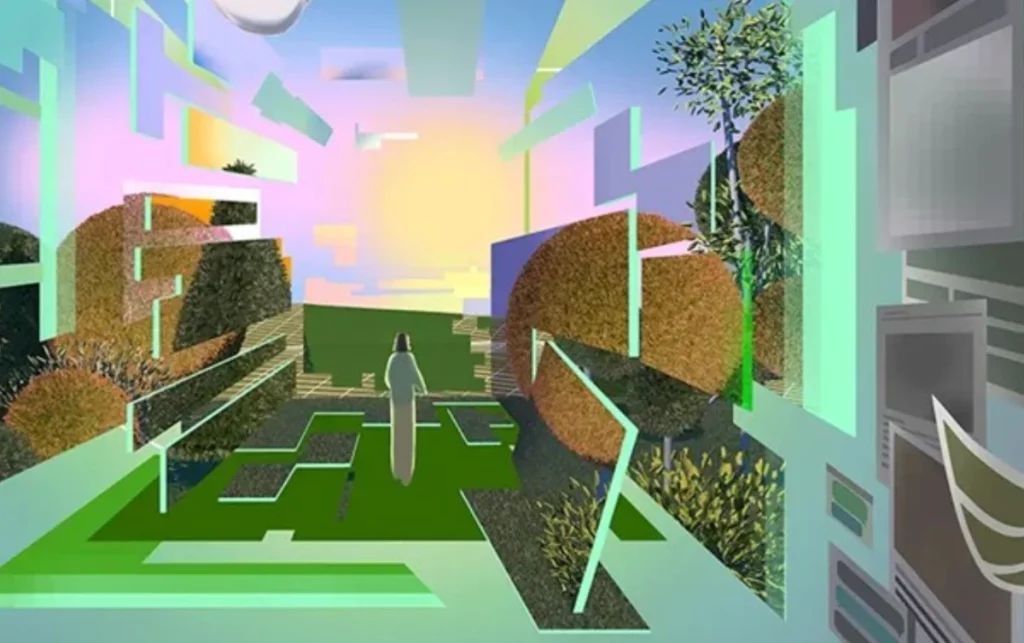 © Microsoft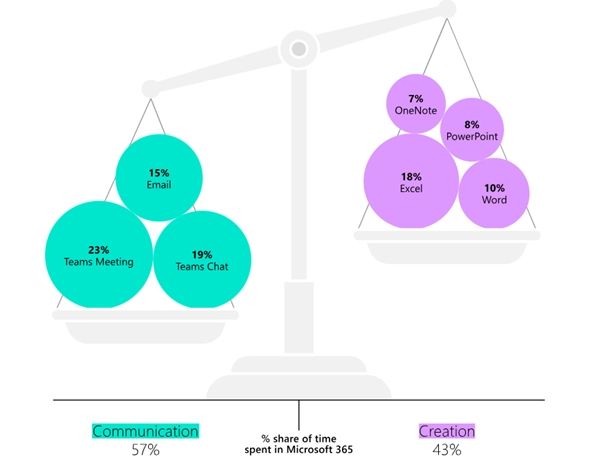 © Microsoft